МИЛЫЕ ЖЕНЩИНЫ!ПОЗДРАВЛЯЕМ ВАС С НАСТУПАЮЩИМ ПРАЗДНИКОМ  8 МАРТА!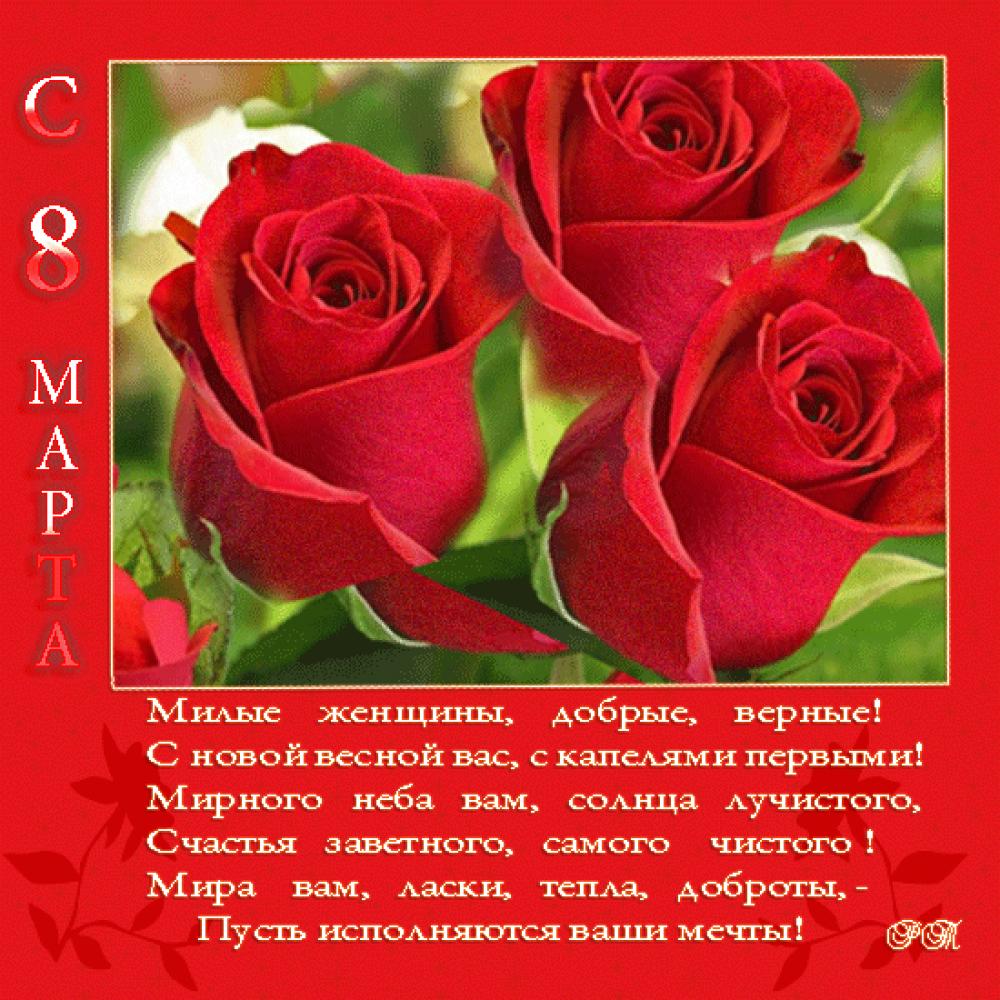 Коллектив администрации МО Путиловское сельское поселение